Минобрнауки россииФЕДЕРАЛЬНОЕ ГОСУДАРСТВЕННОЕ БЮДЖЕТНОЕ ОБРАЗОВАТЕЛЬНОЕ УЧРЕЖДЕНИЕ ВЫСШЕГО ОБРАЗОВАНИЯ«ВОРОНЕЖСКИЙ ГОСУДАРСТВЕННЫЙ УНИВЕРСИТЕТ»(ФГБОУ ВО «ВГУ»)УТВЕРЖДАЮЗаведующий кафедрой перевода и профессиональной коммуникации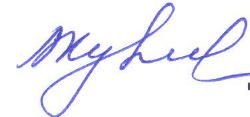      Л.Г. Кузьмина10.05.2023 г.РАБОЧАЯ ПРОГРАММА УЧЕБНОЙ ДИСЦИПЛИНЫБ1.В.ДВ.02.02 Игропрактики в языковом образовании1. Код и наименование направления подготовки: 44.04.01 «Педагогическое образование»2. Профиль подготовки: Инновационные технологии в языковом образовании3.  Квалификация выпускника: магистр4. Форма обучения: очная5. Кафедра, отвечающая за реализацию дисциплины: кафедра теоретической и прикладной лингвистики6. Составители программы: Кузьмина Лариса Григорьевна, к.пед.н., доц.7. Рекомендована: НМС факультета романо-германской филологии от 28.04.2023, протокол №7.8.  Учебный год:  2024-2025                                                      Семестр:  29. Цель учебной дисциплины: познакомить обучающихся с дидактическими возможностями игр в обучении иностранным языкам на основе анализа концепций игрофикации в образовательном пространстве.Задачи учебной дисциплины: дать методологическое обоснование дидактического потенциала обучающих игр с позиции современной лингводидактики и описании способов интеграции элементов игрофикации в обучение иностранному языку; познакомить со структурой и практиками применения разно форматных игр;раскрыть возможности игры для вовлечения учащихся в учебный процесс и повышение их учебной мотивации.10. Место учебной дисциплины в структуре ОПОП: дисциплина относится к блоку Б1, часть, формируемая участниками образовательных отношений, в рамках которой является дисциплиной по выбору.11. Планируемые результаты обучения по дисциплине/модулю (знания, умения, навыки), соотнесенные с планируемыми результатами освоения образовательной программы (компетенциями выпускников):12. Объем дисциплины в зачетных единицах/час:  2 ЗЕТ/72 ч.Форма промежуточной аттестации: зачёт .13. Трудоёмкость по видам учебной работы13.1. Содержание дисциплины13.2. Темы (разделы) дисциплины и виды занятий14. Методические указания для обучающихся по освоению дисциплины: Практические занятия являются формой организации педагогического процесса, направленной на углубление теоретических знаний и овладение методами работы, в процессе которых вырабатываются умения и навыки выполнения учебных действий в сфере изучаемой дисциплины. В ходе практических занятий формируются умения и навыки практического применения теоретических знаний и речевых умений в конкретных профессионально ориентированных коммуникативных ситуациях путем выполнения поставленных задач, развивается критическое мышление и речь, осуществляется контроль учебных достижений обучающихся. При подготовке к практическим занятиям необходимо ознакомиться с материалом дисциплины по изучаемым темам – изучить литературу, рекомендованную преподавателем. Аудиторная работа предполагает посещение практических занятий и выполнение заданий, предлагаемых преподавателем. В случае пропуска практического занятия по объективным причинам обучающийся обязан самостоятельно выполнить задания соответствующего практического занятия и предоставить их на проверку преподавателю. Во время самого занятия рекомендуется активно участвовать в выполнении поставленных заданий, задавать вопросы, принимать участие в дискуссиях, аккуратно и своевременно выполнять контрольные задания.Задания для самостоятельной работы выполняются обучающимся в письменном виде и предоставляются преподавателю для проверки в начале следующего занятия. В случае невыполнения задания для самостоятельной работы обучающийся обязан отчитаться о выполнении учебной нагрузки для самостоятельной работы в срок, указанный преподавателем. Дисциплина считается освоенной, если обучающимся в полном объеме была выполнена учебная нагрузка, включающая в себя все виды учебной деятельности, предусмотренные Рабочей программой (аудиторную и самостоятельную работу).15. Перечень основной и дополнительной литературы, ресурсов интернет, необходимых для освоения дисциплины а) основная литература:б) дополнительная литература:в) информационные электронно-образовательные ресурсы (официальные ресурсы интернет):16. Перечень учебно-методического обеспечения для самостоятельной работы Особое внимание следует уделять самостоятельной работе магистров. Обучающимся предлагаются разные типы языковых и речевых заданий, тесты, лабораторные работы, направленные на отработку изучаемого учебного материала. Для организации самостоятельной работы обучающихся рекомендуются как печатные учебно-методические пособия, так и ЭУМК на университетской платформе Moodle.Самостоятельная работа обучающихся во внеаудиторное время включает в себя подготовку к аудиторным занятиям, а также изучение отдельных тем, расширяющих и углубляющих представления обучающихся по разделам изучаемой дисциплины. Такая работа может предполагать проработку теоретического материала, работу с научной литературой, выполнение практических заданий, подготовку ко всем видам контрольных испытаний, выполнение творческих работ. Учебно-методическое обеспечение для самостоятельной работы обучающихся по дисциплине включает в себя: – рекомендуемую основную и дополнительную литературу; – информационно-справочные и образовательные ресурсы Интернета; – оценочные средства для проведения текущего контроля и промежуточной аттестации по дисциплине.17. Информационные технологии, используемые для реализации учебной дисциплины, включая программное обеспечение и информационно-справочные системы: При реализации дисциплины используются следующие образовательные технологии: логическое построение дисциплины, установление межпредметных связей, обозначение теоретического и практического компонентов в учебном материале, актуализация личного и учебно-профессионального опыта обучающихся. На практических занятиях используются следующие интерактивные формы: групповое обсуждение, метод case-stady (анализ и решение профессиональных ситуационных задач), работа в микрогруппах. Программа курса реализуется с применением дистанционных технологий. Применяются электронное обучение и дистанционные образовательные технологии в части освоения речевого материала, самостоятельной работы по отдельным разделам дисциплины, прохождения текущей и промежуточной аттестации. Также используются:Неисключительные права на ПО Dr. Web Enterprise Security Suite Комплексная защита Dr. Web Desktop Security Suite.Программная система для обнаружения текстовых заимствований в учебных и научных работах Антиплагиат.ВУЗПрограммное обеспечение Microsoft Windows 18. Материально-техническое обеспечение дисциплины:19. Оценочные средства для проведения текущей и промежуточной аттестацийПорядок оценки освоения обучающимися учебного материала определяется содержанием следующих разделов дисциплины: 20. Типовые оценочные средства и методические материалы, определяющие процедуры оценивания:   20.1 Текущий контроль успеваемостиКонтроль успеваемости по дисциплине осуществляется с помощью следующих оценочных средств:Перечень вопросов и заданийКлассификация игровых технологий в педагогике.Способы методического сопровождения игровой деятельности.Что такое "игровые технологии"? Примеры применения игр в различных видах деятельности (перечислить общие признаки игры и учебной деятельности).Предложите игру, способствующую развитию иноязычных произносительных навыков.Предложите игру, способствующую развитию иноязычных лексических навыков.Предложите игру, способствующую развитию иноязычных грамматических навыков.20.2. Промежуточная аттестацияПромежуточная аттестация по дисциплине осуществляется с помощью следующих оценочных средств:Вопросы к зачетуВопросы к зачету не предусмотрены. Индивидуальное собеседование по содержательной части форм контроля текущей успеваемости студента. Тема собеседования определяется выбором преподавателя.КодНазвание компетенцииКод(ы)Индикатор(ы)Планируемые результаты обученияУК-2Способен управлять проектом на всех этапах его жизненного циклаУК-2.5Использует гибкие технологии для реализации задач с изменяющимися во времени параметрамиЗнать принципы гибкой разработки программного обеспечения для управления проектами.Уметь анализировать социально-значимые проблемы и процессы, существенные для проекта; формировать проектные команды, работать в коллективе.Владеть навыками презентации проекта.ПК-1Способен проектировать и реализовывать образовательный процесс по иностранному языку на основе использования обоснованных технологий, форм, методов и приемов организации деятельности обучающихсяПК-1.3Владеет современными методиками и технологиями организации и проектирования образовательного процесса на различных уровнях языкового образования с учетом личностных, возрастных особенностей обучающихся, в том числе с особыми образовательными потребностями.Знать современные методики и технологии организации и проектирования образовательного процесса на различных уровнях языкового образования.Уметь организовывать самостоятельную и совместную образовательную деятельность обучающихся по освоению учебного содержания на основе осмысления и применения знаний.Владеть предметным содержанием, методикой обучения коммуникативной деятельности в образовательном учреждении общего образования и вузе; современными методами и технологиями обучения с учетом социальных, возрастных,психофизиологических и индивидуальных особенностей обучаемых в образовательных организациях разного уровня.УК-3Способен организовывать и руководить работой команды, вырабатывая командную стратегию для достижения поставленной целиУК-3.3Эффективно взаимодействует с участниками образовательного процесса, в том числе участвует в групповых формах учебной работы.Знать основы эффективного взаимодействия с участниками образовательного процесса.Уметь осуществлять приёмы группового учебного взаимодействия.Владеть навыками групповой учебной работы и коллективного взаимодействия.Вид учебной работыВид учебной работыТрудоемкость Трудоемкость Трудоемкость Трудоемкость Трудоемкость Вид учебной работыВид учебной работыВсегоПо семестрамПо семестрамПо семестрамПо семестрамВид учебной работыВид учебной работыВсего2 семестрКонтактная работаКонтактная работа3232в том числе:лекции00в том числе:практические3232в том числе:лабораторные00в том числе:курсовая работа0Самостоятельная работа Самостоятельная работа 4040Форма промежуточной аттестацииФорма промежуточной аттестации00Итого:Итого:7272№п/пНаименование раздела дисциплиныСодержание раздела дисциплиныРеализация раздела дисциплины с помощью онлайн-курса, ЭУМК 01Игровые технологии как современные инновации в образовательном процессеПонятие "игровые педагогические технологии". Концептуальные основы игровых технологий. Игровая форма занятий: условия реализации технологии, место и роль в учебном процессе. Классификационные параметры игровых технологий. Классификация по характеру педагогического процесса.02Историческое происхождениеигры. Теории игры. История возникновения игрового обучения. Исследование феномена игры. Теории возникновения игры. Теории игр (Л.С.Выготкий, С.Л.Рубинштейн, Д.Б.Эльконин, Ж.Пиаже). Функции игры. Понятие и история появления игровых технологий в обучении. Определение и сущность игры как явления в культуре. Биологическая и социальная природа детской игры. 03Основные принципы реализации игровых технологии. Типологияигр в обучении ИЯ.Принципы организации и руководства игрой. Принципы реализации игровых технологии. Классификация игр. Функции игры. Игровое общение. Игровое поведение. Игра как деятельность. Структура игровой технологии как процесса. Педагогические игры. Классификация педагогических игр.04Развивающие игры. Педагогика и психология игры. Психологическое значение игры.Значение игры для психического развития дошкольника. Игра - ведущая деятельность дошкольного возраста, ее структурные компоненты как деятельности. Значение предметных действий, предметная игра. Этапы развития игры в онтогенезе. 05Использование игр при обучении иноязычной грамматике, лексике, фонетике.Организация и руководство игрой при обучении грамматике, лексике, фонетике. Этапы обучения с использованием игр.06Ролевые и настольные игры в обучении ИЯ.Инновационные игровые технологии. Сюжетно-ролевая игра. Дидактическая игра. Организация и руководство ролевыми и настольными играми в обучении ИЯ. Активное обучение.№ п/пНаименование темы
 (раздела) дисциплиныВиды занятий (часов)Виды занятий (часов)Виды занятий (часов)Виды занятий (часов)Виды занятий (часов)№ п/пНаименование темы
 (раздела) дисциплиныЛекцииПракти-ческиеЛабора-торныеСамостояте-льная работаВсего01Игровые технологии как современные инновации в образовательном процессе04061002Историческое происхождениеигры. Теории игры. 04061003Основные принципы реализации игровых технологии. Типологияигр в обучении ИЯ.0206804Развивающие игры. Педагогика и психология игры. Психологическое значение игры.08061405Использование игр при обучении иноязычной грамматике, лексике, фонетике.08081606Ролевые и настольные игры в обучении ИЯ.060814Итого:03204072№ п/пИсточник01Андреенко, Т.Н. Использование игр при обучении иностранному языку: учебное пособие: / Т.Н. Андреенко, Е.В. Чесноков; Липецкий государственный педагогический университет имени П.П. Семенова-Тян-Шанского». – Липецк: Липецкий государственный педагогический университет имени П.П. Семенова-Тян-Шанского, 2018. – 70 с.№ п/пИсточник02Кавтарадзе Д. Н. Обучение и игра : введение в интерактивные методы обучения : / Д. Н. Кавтарадзе. - М. : Просвещение, 2009. - 176 с.03Креативная педагогика: методология, теория, практика / [к.т.н. А.И. Башмаков, к.т.н., проф. И.А. Башмаков, к.т.н., проф. А.И. Владимиров и др.] ; под ред. д.т.н., проф. В.В. Попова, акад. РАО Ю.Г. Круглова. -Москва : БИНОМ. Лаборатория знаний, 2012 .- 319 с.№ п/пИсточник04ЭБС издательства «Лань» [учебные, научные издания, первоисточники, художественные произведения различных издательств; журналы] : сайт. – URL: http://e.lanbook.com.05ЭБС «Юрайт» [раздел «ВАША ПОДПИСКА: учебники и учебные пособия издательства. – URL: https://www.biblio-online.ru/catalog/.ауд. 51Компьютерный класс: Компьютер Intel Core I3-2120 3.3Gz/3M/1066, DDR 2048Мб, HDD 160Gb, DVD-/+R/RW/-RAM, Video, корпус mini-АТХ (16шт), проектор NEC M300X, экран телевизор Sony LCD 40”, DVD-плеер LGауд. 14Компьютерный класс: Проектор Benq MW523, Экран проекционный. Компьютер Asus H81m-Plus (9 шт.)ауд. 12Компьютерный класс: Arbyte Tempo/AOC (12 шт.), Проектор Benq MW523, Сканер Canon Canoscan LiDE 120 (5 шт.) Экран проекционныйауд. 103компьютерный лингафонный класс: Моноблок HP ProOne 440 G4 23,8'' Full HD i5 – 8шт.  Моноблок Dell OptiPlex 3240 AIO Intel Core i3-6100/8Gb/500Gb/21.5"  - 7шт. Проектор Epson W42,  экран настенный, маркерная доска,  ПО для лингафонного кабинета№ п/пНаименование раздела дисциплины (модуля)Компетенция(и)Индикатор(ы) достижения компетенцииОценочные средства 01Игровые технологии как современные инновации в образовательном процессеУК-2УК-3ПК-1УК-2.5УК-3.3ПК-1.3Опрос02Историческое происхождениеигры. Теории игры. УК-2УК-3ПК-1УК-2.5УК-3.3ПК-1.3Практические  задания03Основные принципы реализации игровых технологии. Типологияигр в обучении ИЯ.УК-2УК-3ПК-1УК-2.5УК-3.3ПК-1.3Опрос04Развивающие игры. Педагогика и психология игры. Психологическое значение игры.УК-2УК-3ПК-1УК-2.5УК-3.3ПК-1.3Тест05Использование игр при обучении иноязычной грамматике, лексике, фонетике.УК-2УК-3ПК-1УК-2.5УК-3.3ПК-1.3Практические  задания06Ролевые и настольные игры в обучении ИЯ.УК-2УК-3ПК-1УК-2.5УК-3.3ПК-1.3Практические  задания ПрезентацияПромежуточная аттестация форма контроля – зачёт Промежуточная аттестация форма контроля – зачёт Промежуточная аттестация форма контроля – зачёт Промежуточная аттестация форма контроля – зачёт собеседование